 («воздушный» поцелуй) .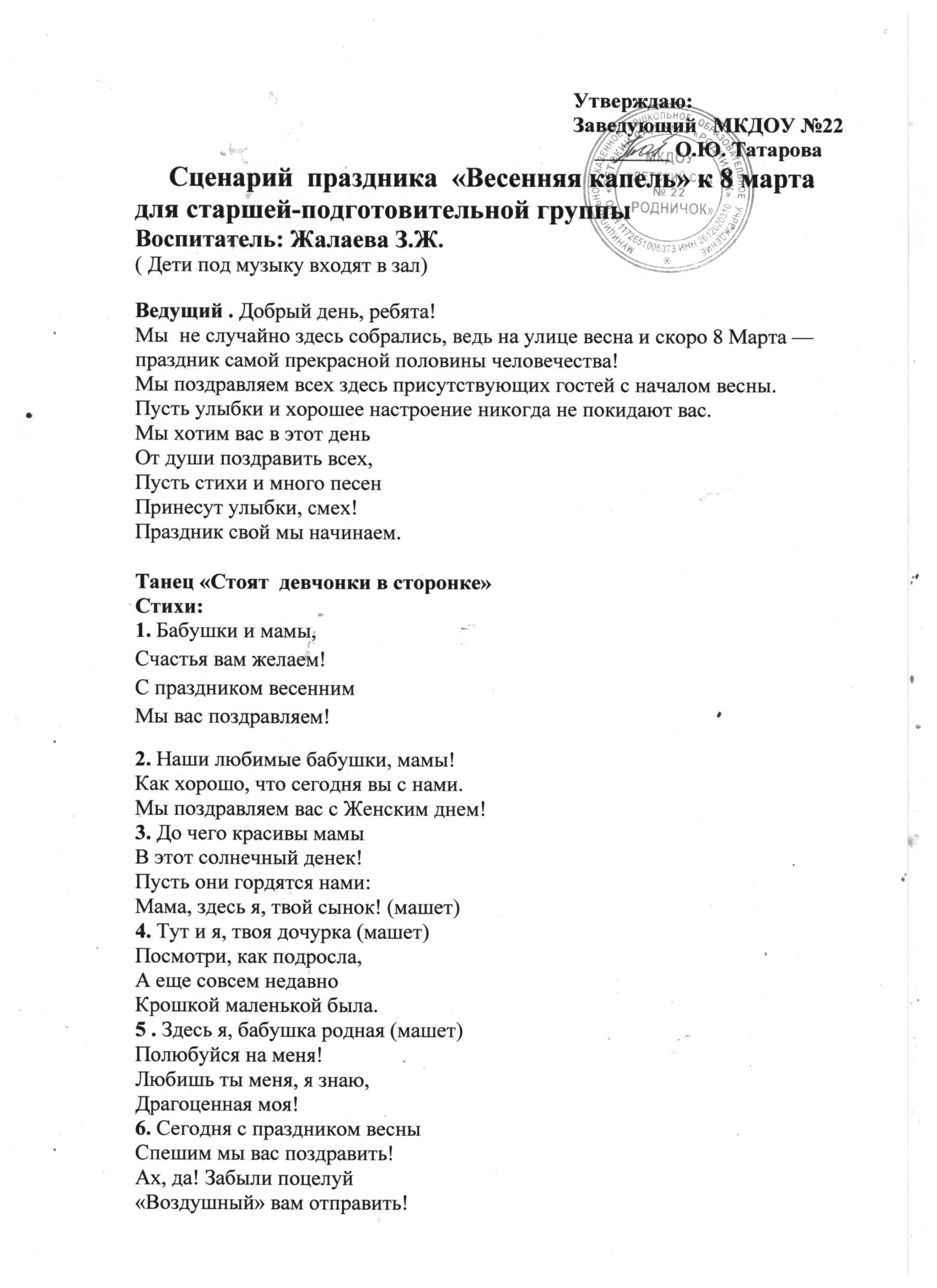 7. «Мама» — сколько в этом слове 
Нежности, заботы и добра! 
Всю любовь и нежность, дорогая, 
Ты нам, детям отдала. 
И за это говорим спасибо,8.  Мамочка милая, мама родная,С Днем матери я тебя поздравляю!Будь ты здоровой и самой счастливой, Самой красивой и самой любимой!9. Мы для вас родных, любимыхДружно песню пропоем.Пожелаем дней счастливых,Поздравляем с женским днем!Песня «Солнышко для мамы»Ведущий. Ах, как нежно песенку вы для мамы спели. 
Помогали песни петь весенние капели. 
А на радуге веселой 
Нотки радостно галдят,  
Захотели, видно, тоже 
Мамин праздник отмечать. Мы приглашаем вас сегодня на музыкальное шоу «Весёлые нотки», где нет ни слёз, ни огорчений, а ждут нас шутки, игры, смех и масса развлечений.Ведущий (Конкурс и весёлые минутки) Ребята, посмотрите здесь корзинка посмотрим что там лежит. (Достает из корзины 3 фартука, 3 косынки и 3 цветка - все это раскладывает на 3 стульчика.)Это для игры, а называется игра "Поздравь свою подружку". Пусть три девочки станут напротив стульчиков, а три мальчика станут возле стульчиков. Все считают 1, 2, 3 —каждый мальчик берет фартук, бежит к девочке и надевает его на нее; возвращается, бежит снова, чтобы завязать девочке косынку; возвращается за цветком и вручает ей, громко произносит "Поздравляю". Выигрывает тот, кто быстро справится с заданием.Следующий конкурс «Кто быстрее соберет кубики»Ведущий . Молодцы ребята , а сейчас попробуем разобраться, у кого в доме больше дел – у мамы или у папы?  На ком в доме лежит больше обязанностей?  Для этого я буду  разные дела перечислять, а вы, дети, решайте, кто из родителей делает это чаще и лучше – мама или папа, и громко об этом  говорите.• Готовит обед• Играет в футбол• Моет посуду• Передвигает мебель• Покупает подарки на день рожденья• Читает детям книжку• Стирает бельё• Водит машину• Поливает цветы• Ремонтирует крышу• Ходит в магазин• Смотрит телевизор• Укладывает детей спать• Украшает дом• Обнимает ребёнка• Водит ребёнка в садик• Пылесосит коврик• Лежит на диване• Пришивает пуговицыВедущий . Вот видите  семейный очаг поддерживают оба родителя, но домашние хлопоты ложатся все - таки     на мамины плечи и маму надо беречь и помогать ей. Давайте им громко поаплодируем. Они заслуживают самых хороших подарков.Продолжаем  ( Танец девочек с ленточками.)Дети рассказывают стихи мамам.10. Мама, милая моя,Поздравляю я тебяС днем весенними красивым,Мама, будь всегда счастливой!11. Только просыпаюсь, улыбаюсь я,Солнышко целует ласково меня.Я смотрю на солнце - маму вижу я,Солнце—это мама милая моя!12. Мама, я тебя люблю,Просто обожаю.С нежным праздником весныТебя поздравляю!13.  Мамочку поздравлюМилую свою!Маму дорогуюБольше всех люблю!14.  С Восьмым марта, дорогие:Мамы, бабушки родные!Пусть всё будет хорошо,И в душе всегда тепло!15. Сегодня праздник женскийСегодня праздник мам.Быть милыми, красивымиМы желаем вам!16. Мамочка, красивая,Добрая и милая!С8Марта, мамочка,Самая любимая!Ведущий:  А сейчас конкурс « Помогаем маме»Песня «Наша бабушка», музыка: А. Кудряшов, слова: И. Яворовская17. Бабушка любимая,Самая красивая!Руки золотые,Глазки молодые.Будь всегда счастливой,Мудрой и красивой.С праздником, родная!Снова поздравляю!18. Маленький букетикМаме подарю.Я ее, хорошую,Больше всех люблю19. Поздравляю мамуС праздником весныИ желаю, мамочка,Счастья, доброты!20.  Маму поздравляем!Мама лучше всех,Пусть звучит почащеЕё звонкий смех!21.  Всех девочек и мамПоздравить мы хотим,И в день 8 мартаОт всех вас защитимВедущий. Праздник наш мы завершаем, счастья , радости желаем!